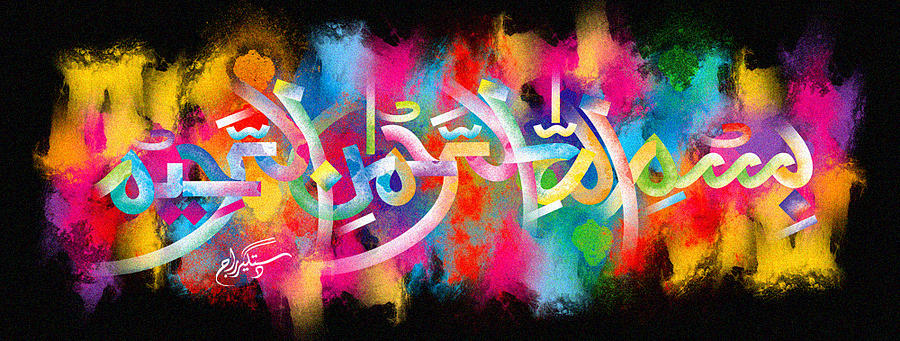 The Miracle Galia Melon of 6th November 2015 – Vol 1The Exclusive Islamic Miracle Photographs of Dr Umar Elahi AzamSunday 8th November 2015Manchester, UKIntroductionThere were at least 4 markings of the Name of Allah   , one on the external surface and another three in the cross-section of this galia melon. 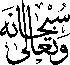 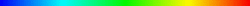 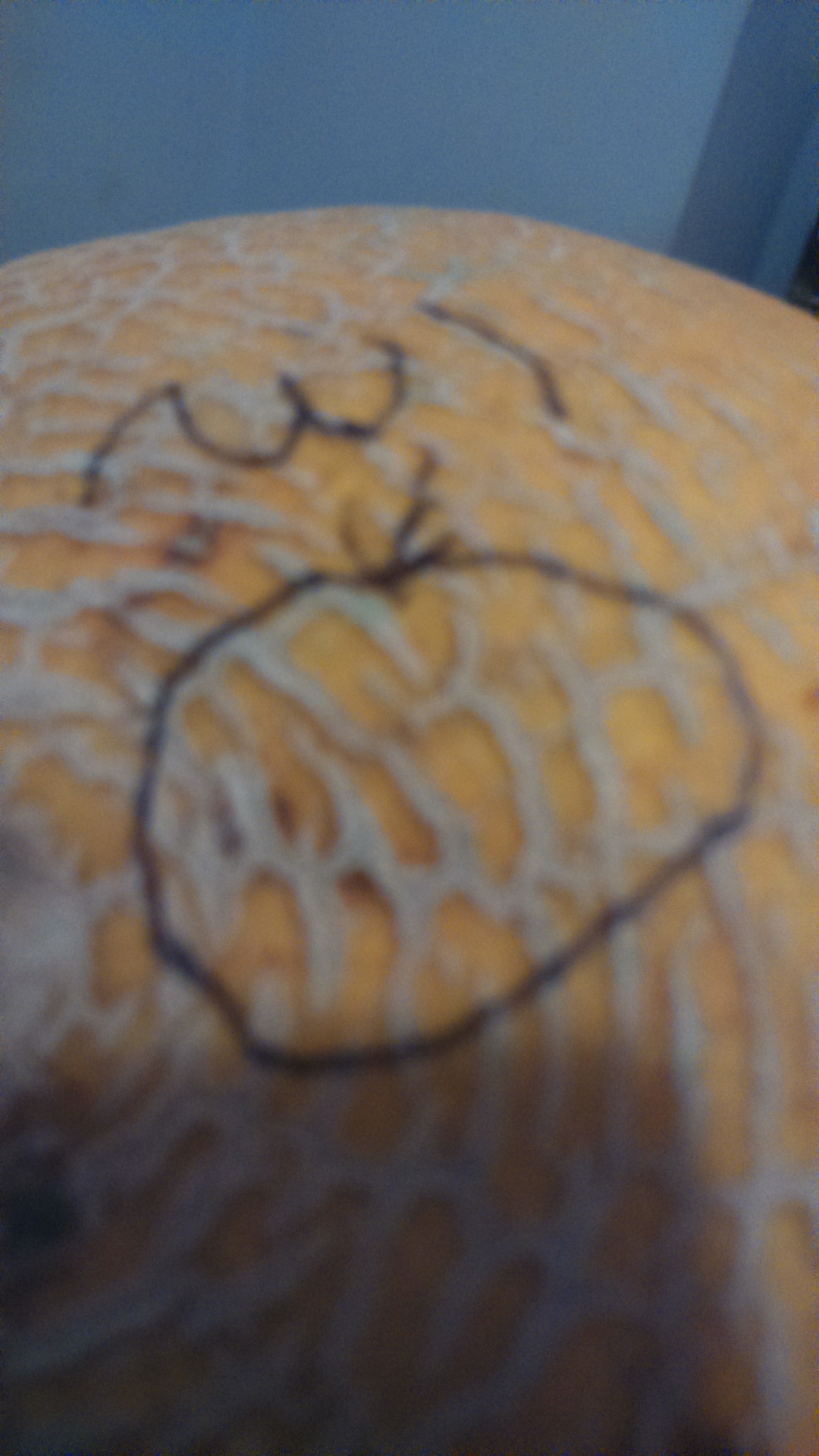 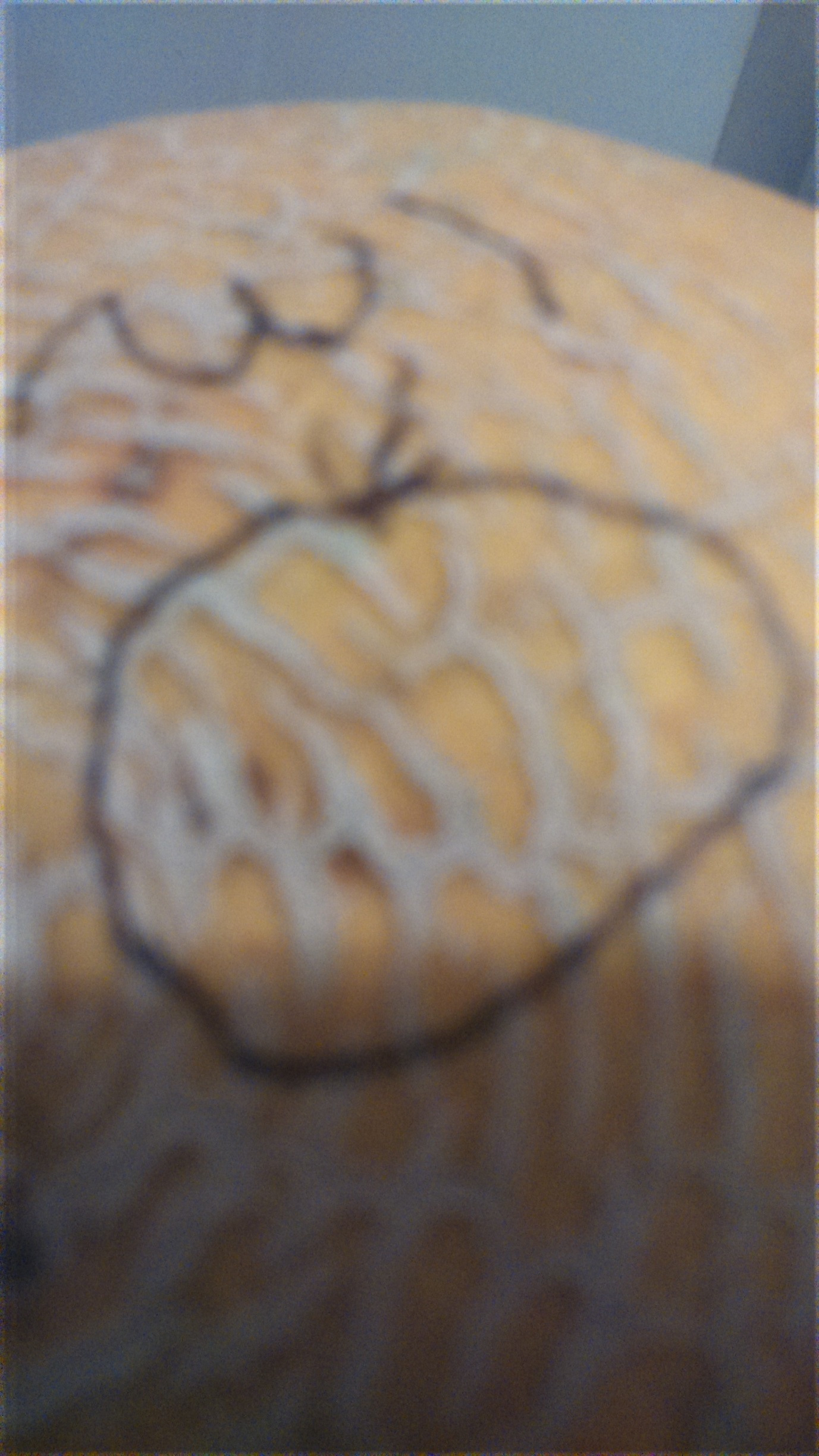 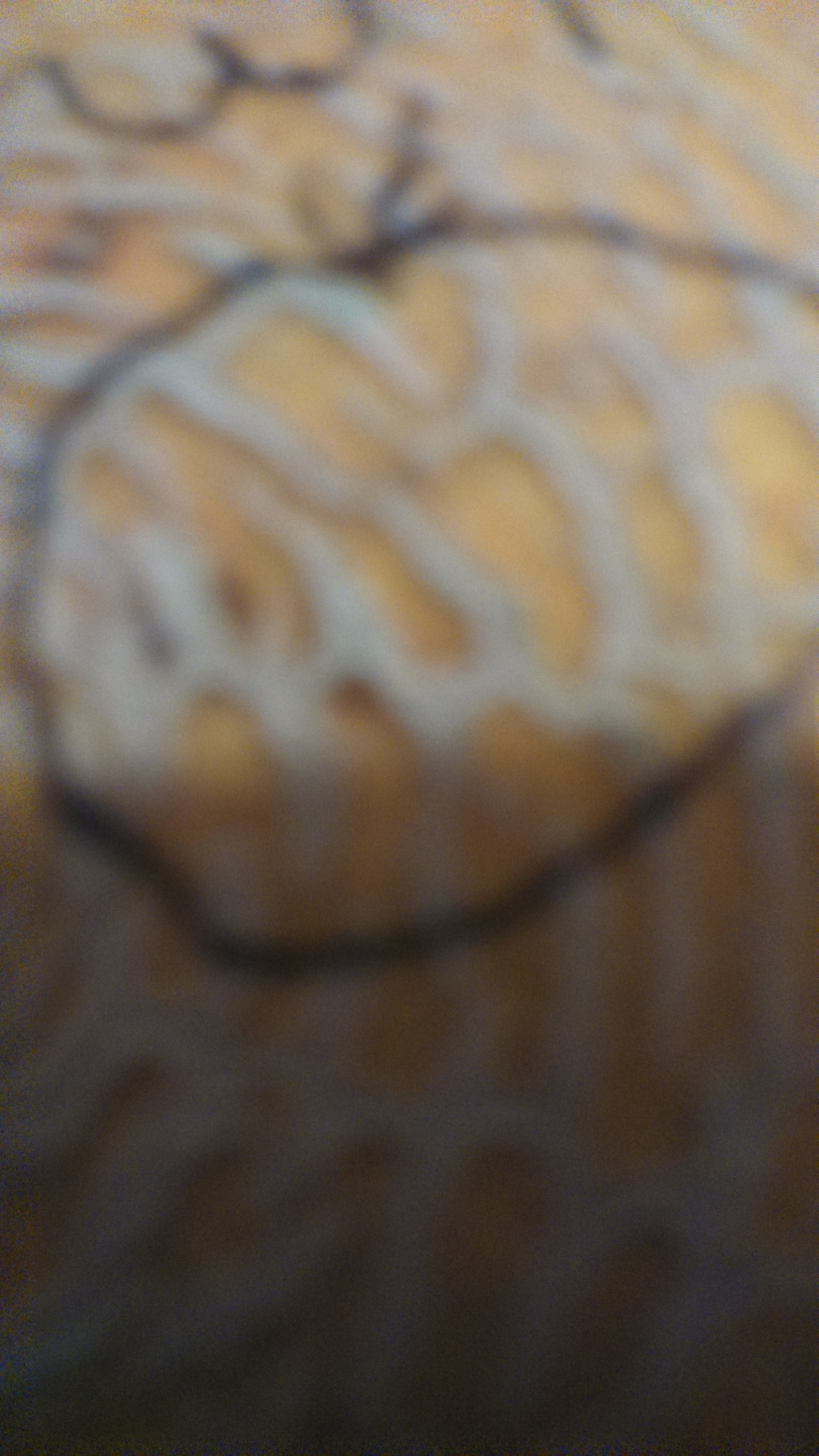 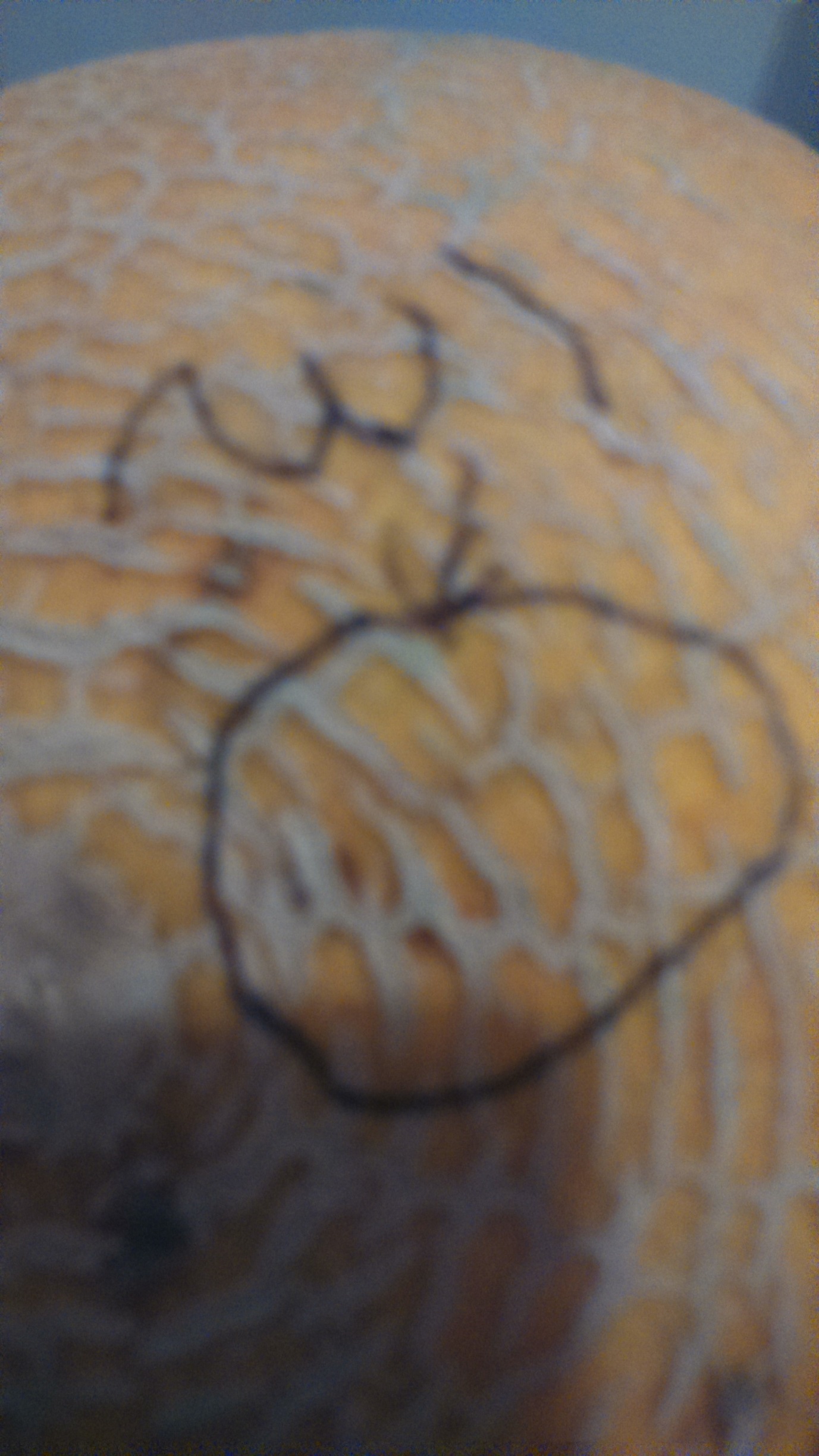 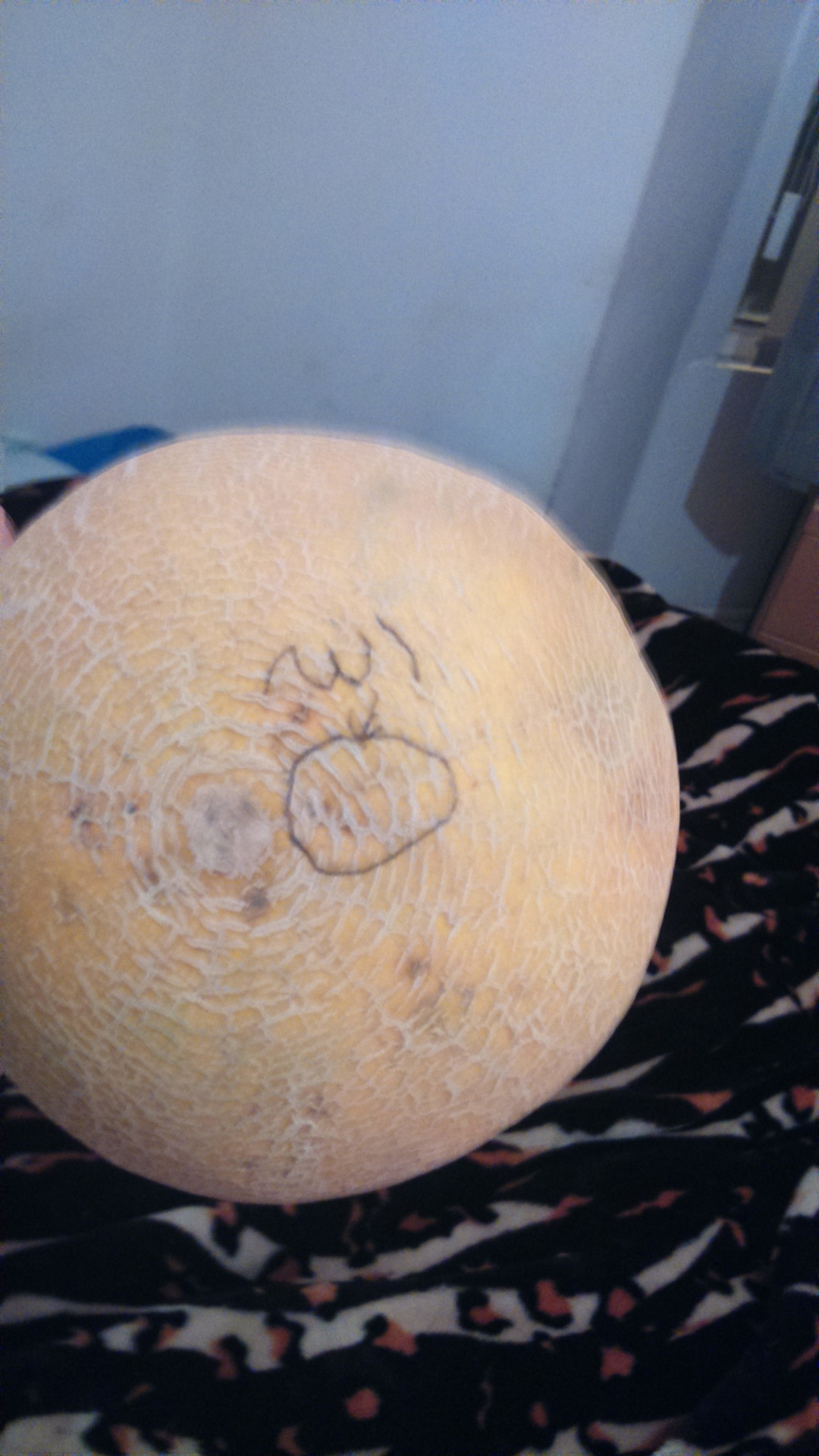 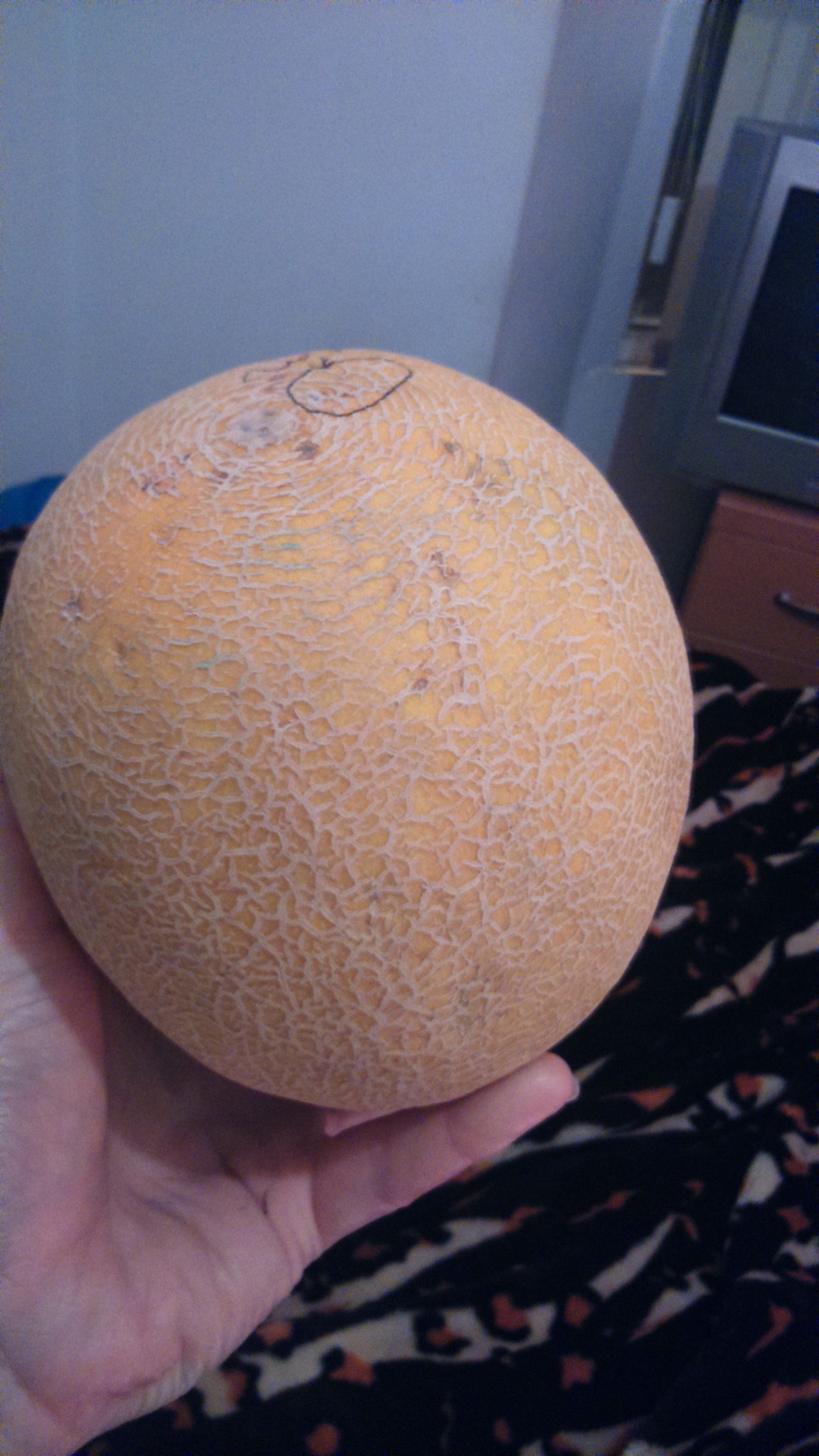 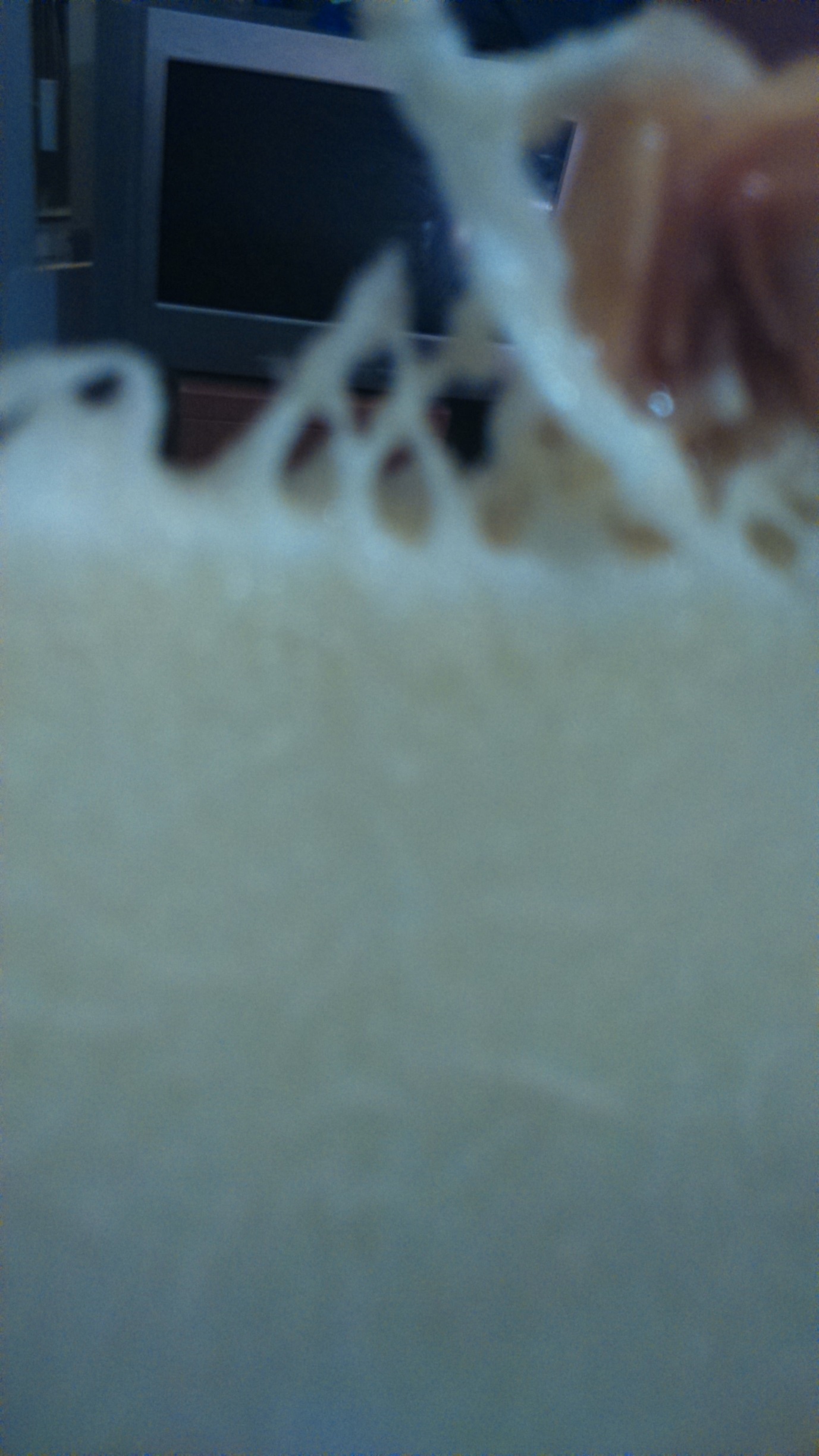 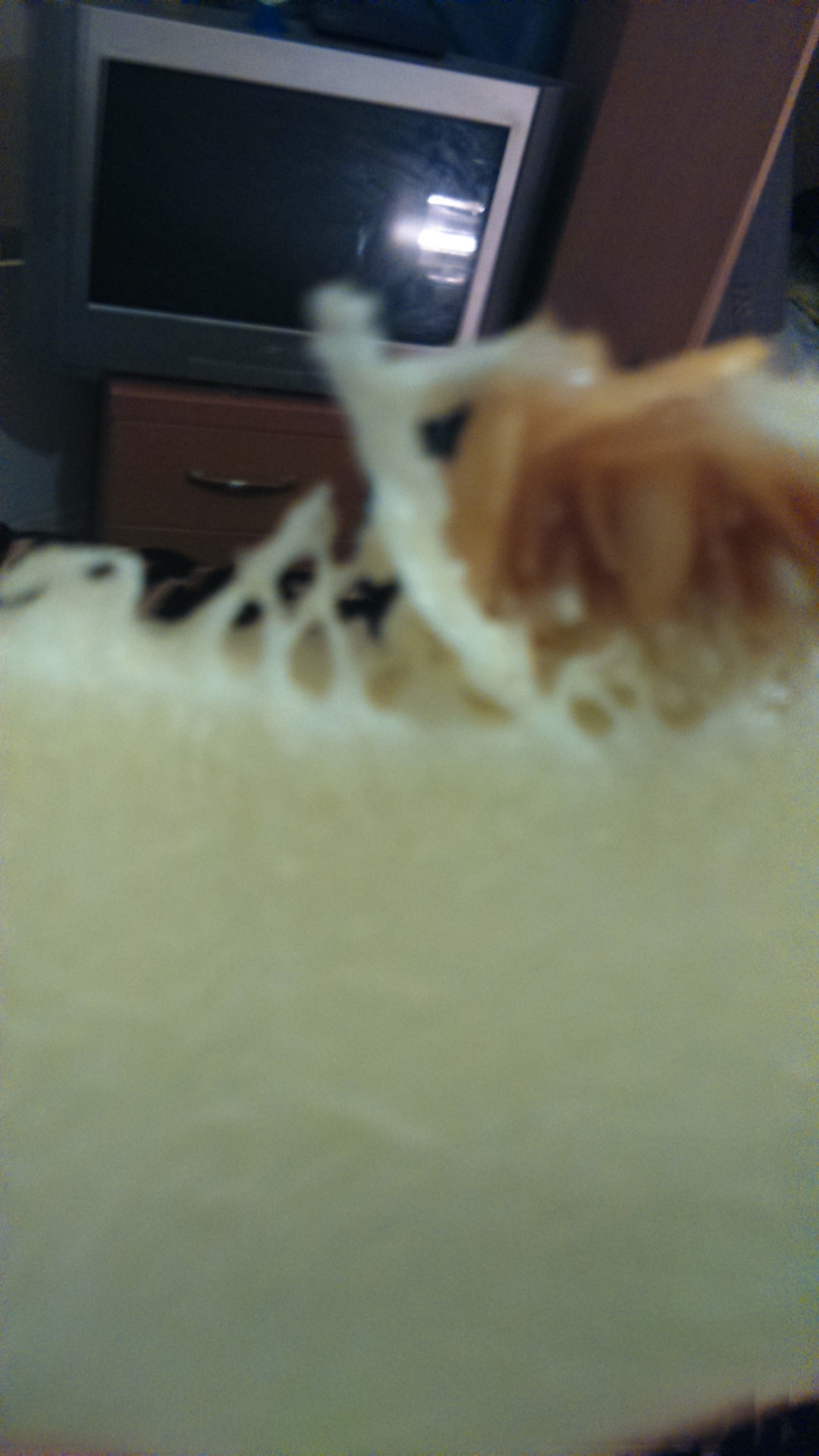 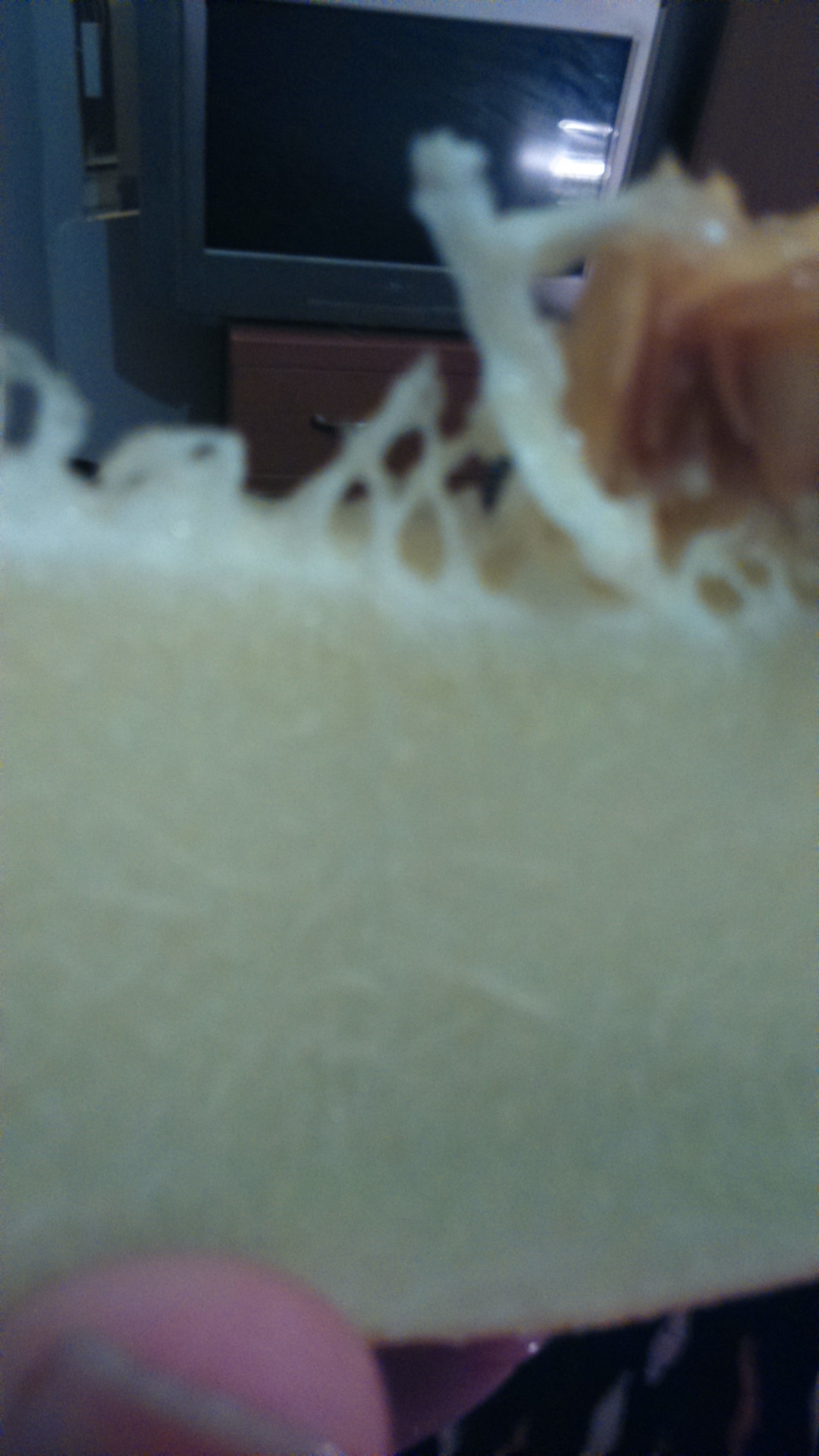 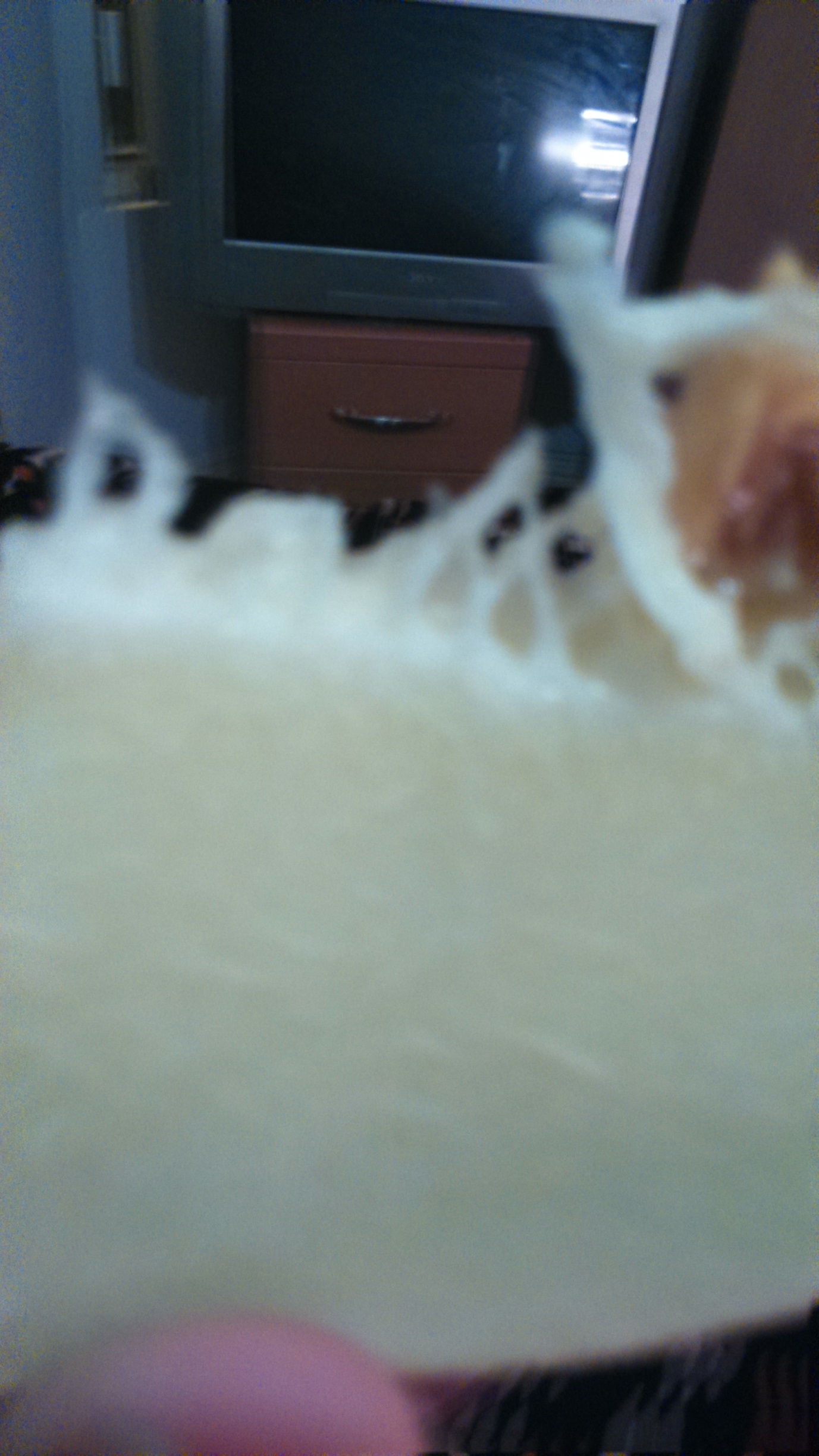 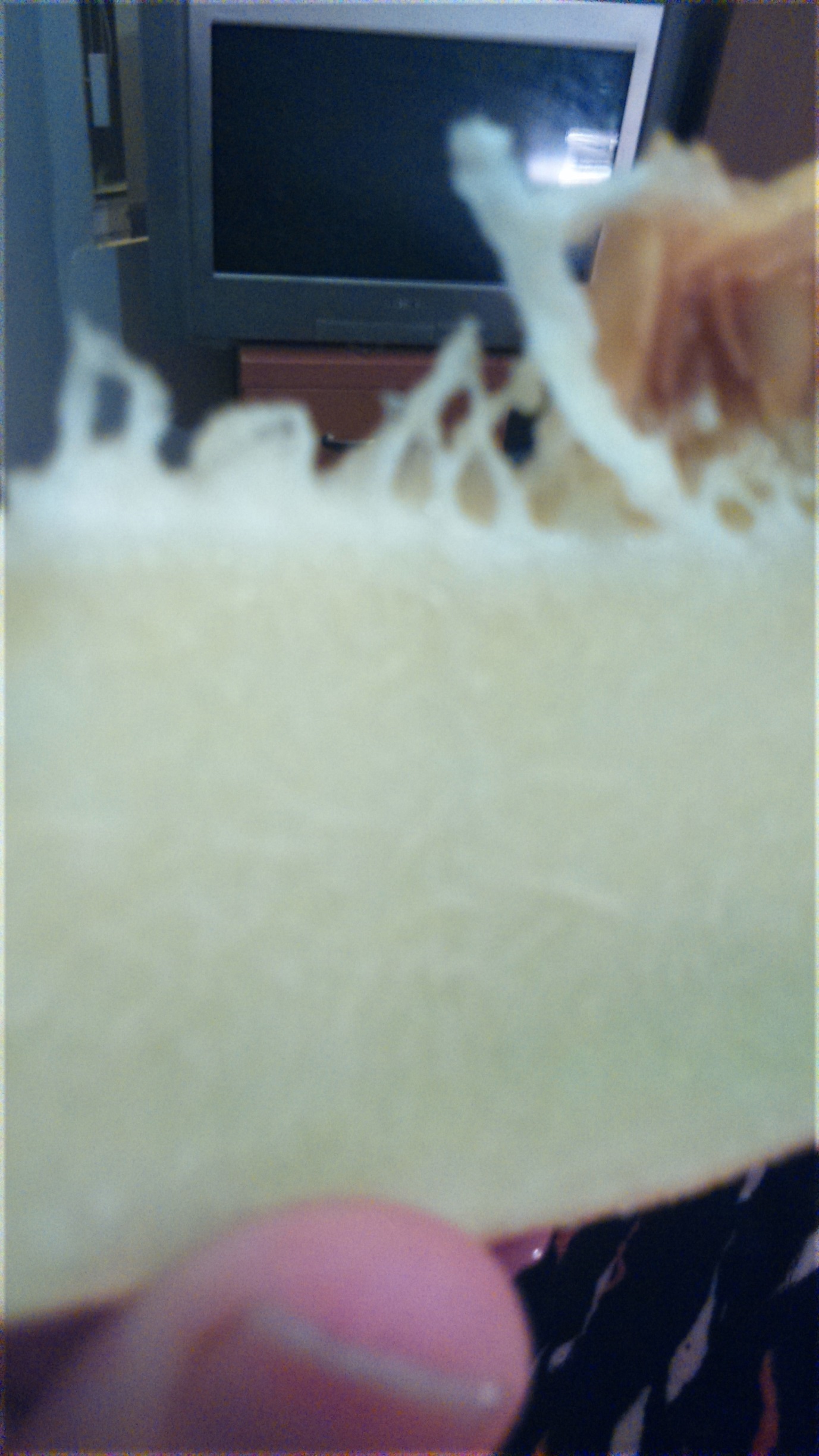 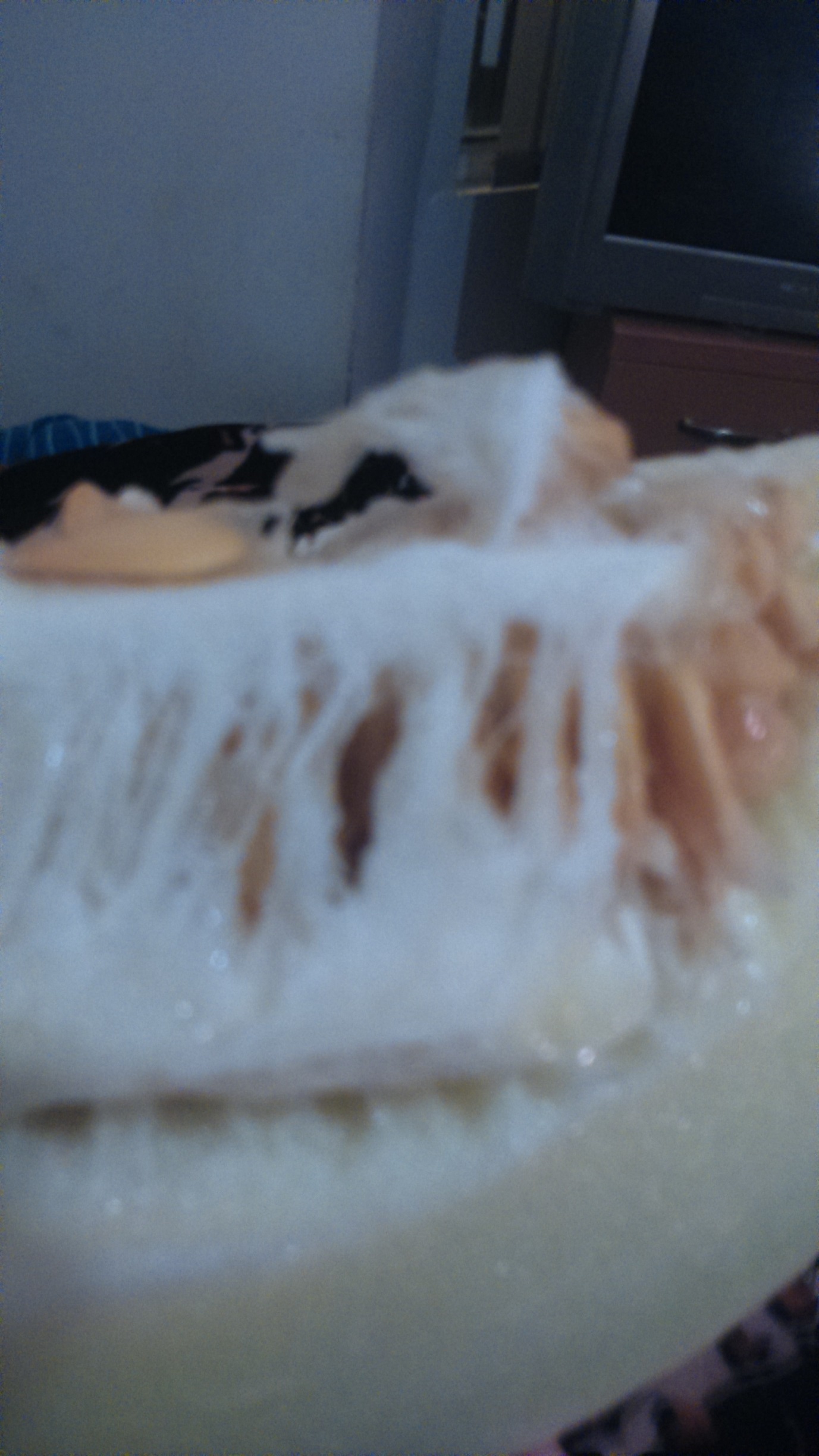 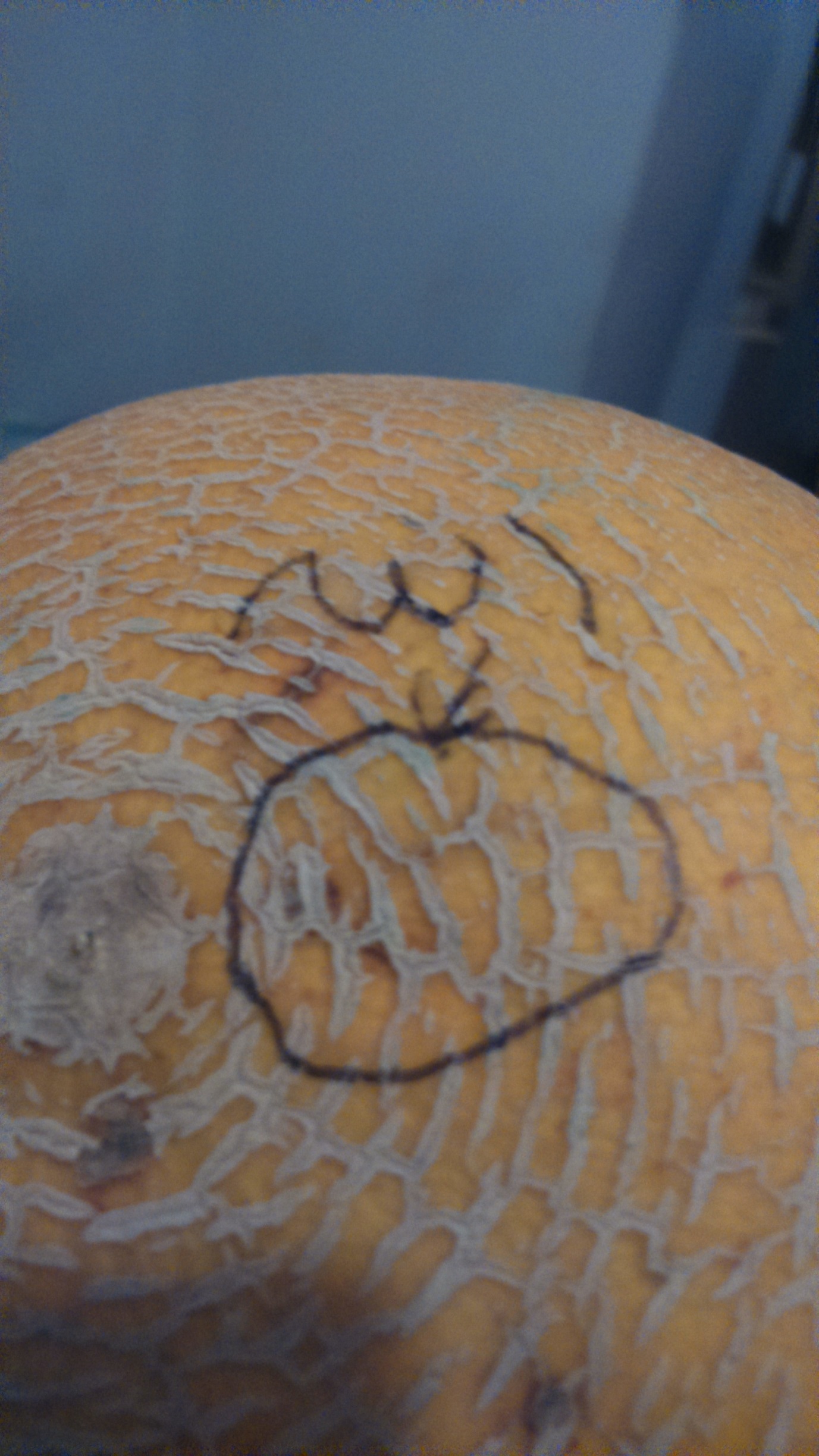 